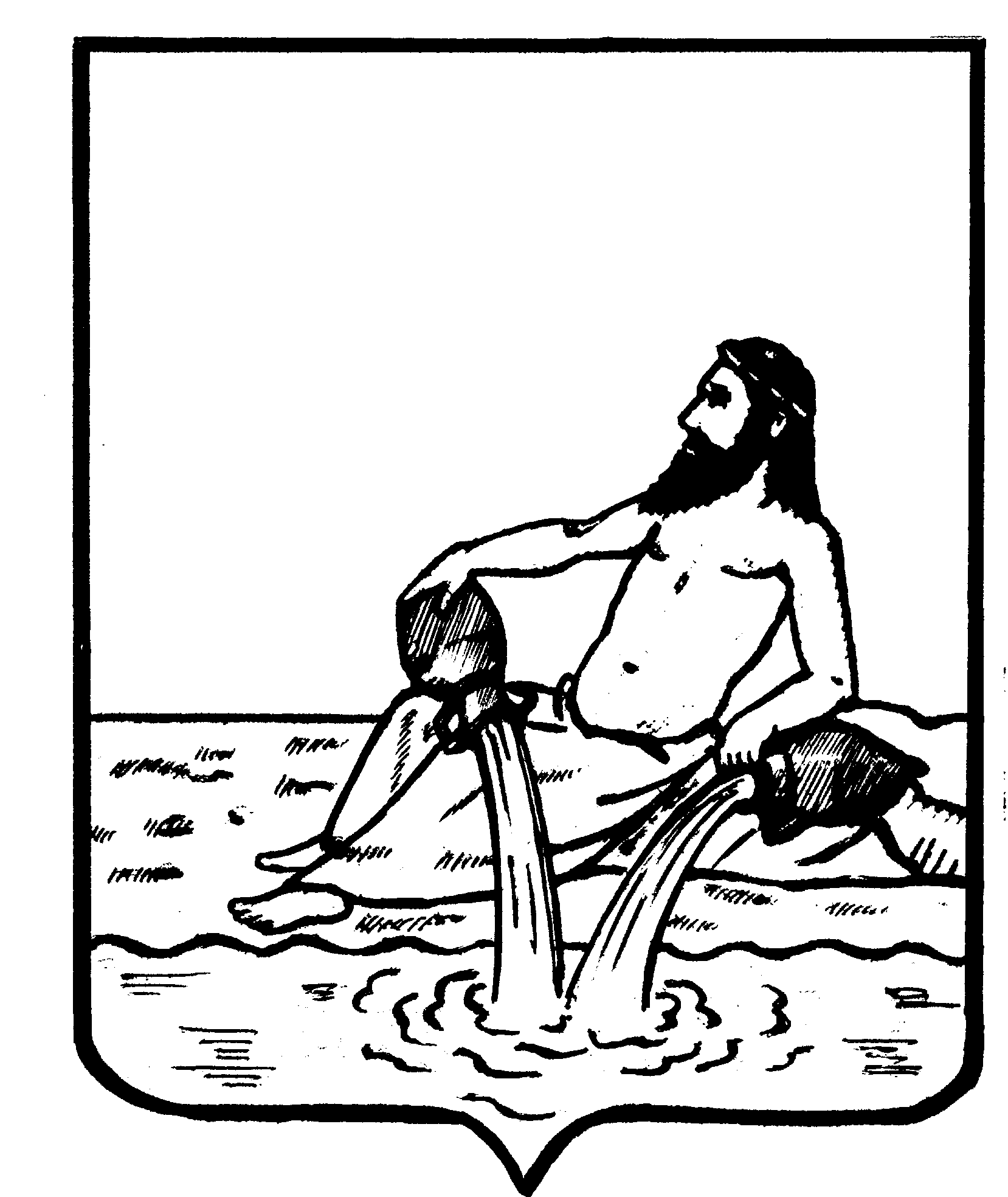 Приложениек постановлению администрацииВеликоустюгского муниципального округаот 12.04.2024 № 989ПЕРЕЧЕНЬ муниципальных образовательных организаций, реализующих образовательные программы дошкольного образования, закрепленных за конкретными территориями Великоустюгского муниципального округа1. Муниципальное бюджетное дошкольное образовательное учреждение «Детский сад № 1 “Рябинка”» (МБДОУ «Детский сад № 1 “Рябинка”»), юридический адрес: 162390, Вологодская область, Великоустюгский район, г. Великий Устюг, ул. Виноградова, д. 1322. Муниципальное бюджетное дошкольное образовательное учреждение «Детский сад № 2 “Ромашка”» (МБДОУ «Детский сад № 2 “Ромашка”»), юридический адрес: 162390, Вологодская область, Великоустюгский район, г. Великий Устюг, ул. Сахарова, д. 15-б3. Муниципальное бюджетное дошкольное образовательное учреждение «Детский сад общеразвивающего вида № 3 “Солнышко”» (МБДОУ «Детский сад № 3 “Солнышко”»), юридический адрес: 162390, Вологодская область, Великоустюгский район, г. Великий Устюг, ул. Сахарова, д. 324. Муниципальное бюджетное дошкольное образовательное учреждение «Детский сад № 4» (МБДОУ «Детский сад № 4»), юридиче-ский адрес: 162390, Вологодская область, Великоустюгский район, г. Великий Устюг, ул. Гледенская, д. 335. Муниципальное бюджетное дошкольное образовательное учреждение «Детский сад № 5 “Буратино”» (МБДОУ «Детский сад № 5 “Буратино”»), юридический адрес: 162391, Вологодская область, Великоустюгский район, г. Великий Устюг, ул. Шумилова, д. 2646. Муниципальное бюджетное дошкольное образовательное учреждение «Детский сад № 6 ”Дюймовочка”» (МБДОУ «Детский сад  № 6 “Дюймовочка”»), юридический адрес: 162390, Вологодская область, Великоустюгский район, г. Великий Устюг, ул. Павла Покровского, д. 4057. Муниципальное бюджетное дошкольное образовательное учреждение «Детский сад № 8 “Теремок”» (МБДОУ «Детский сад № 8 “Теремок”»), юридический адрес: 162390, Вологодская область, Великоустюгский район, г. Великий Устюг, ул. Щелкунова, д. 5168. Муниципальное бюджетное дошкольное образовательное учреждение «Детский сад № 11 “Цветик-семицветик”» (МБДОУ «Дет-ский сад № 11 “Цветик-семицветик”»), юридический адрес: 162390, Вологодская область, Великоустюгский район, г. Великий Устюг, ул. Шилова, д. 879. Муниципальное бюджетное дошкольное образовательное учреждение «Детский сад комбинированного вида № 15 “Родничок”» (МБДОУ «Детский сад комбинированного вида № 15 “Родничок”»), юридический адрес: 162390, Вологодская область, Великоустюгский район, г. Великий Устюг, ул. Сахарова, д. 36810. Муниципальное бюджетное дошкольное образовательное учреждение «Детский сад № 20 “Ручеёк”» (МБДОУ «Детский сад № 20 “Ручеёк”»), юридический адрес: 162390, Вологодская область, Великоустюгский район, г. Великий Устюг, ул. Красноармейская, д. 6111. Муниципальное бюджетное дошкольное образовательное учреждение «Детский сад № 22 “Светлячок”» (МБДОУ “Детский сад № 20 “Светлячок”»), юридический адрес: 162390, Вологодская область, Великоустюгский район, г. Великий Устюг, ул. Красноармейская, д. 3212. Муниципальное бюджетное дошкольное образовательное учреждение «Детский сад № 23 “Золотой ключик”» (МБДОУ «Детский сад № 23 “Золотой ключик”»), юридический адрес: 162390, Вологодская область, Великоустюгский район, г. Великий Устюг, ул. Копылова, д. 18б 913. Муниципальное бюджетное дошкольное образовательное учреждение «Детский сад № 24 “Росинка”» (МБДОУ «Детский сад          № 24 “Росинка”»), юридический адрес: 162390, Вологодская область, Великоустюгский район, г. Великий Устюг, ул. Красноармейская, д. 671014. Муниципальное бюджетное дошкольное образовательное учреждение «Детский сад общеразвивающего вида № 25 “Улыбка”» (МБДОУ «Детский сад общеразвивающего вида № 25 “Улыбка”»), юридический адрес: 162390, Вологодская область, Великоустюгский район, г. Великий Устюг, ул. Виноградова, д. 41а15. Муниципальное бюджетное дошкольное образовательное учреждение «Детский сад № 26 “Берёзка”» (МБДОУ «Детский сад № 26 “Берёзка”»), юридический адрес: 162393, Вологодская область, Великоустюгский район, г. Великий Устюг, ул. Высотная, д. 41116. Муниципальное бюджетное дошкольное образовательное учреждение «Детский сад общеразвивающего вида № 28 “Пчёлка”» (МБДОУ «Детский сад № 28 “Пчёлка”»), юридический адрес: 162390, Вологодская область, Великоустюгский район, г. Великий Устюг,         ул. 2-я Пролетарская, д. 751217. Муниципальное бюджетное дошкольное образовательное учреждение «Детский сад № 2 “Чебурашка”» (МБДОУ Детский сад № 2 “Чебурашка”»), юридический адрес: 162341, Вологодская область, Великоустюгский район, г. Красавино, пер. Кооперативный, д. 11318. Муниципальное бюджетное образовательное учреждение «Средняя общеобразовательная школа №15 имени С. Преминина» (МБОУ «СОШ №15 имени С. Преминина»), юридический адрес: 162341, Вологодская область, Великоустюгский район, г. Красавино, ул. Советский проспект, д. 2161419. Муниципальное бюджетное дошкольное образовательное учреждение «Аристовский детский сад» (МБДОУ «Аристовский детский сад»), юридический адрес: 162386, Вологодская область, Великоустюгский район, д. Аристово, ул. Центральная, д. 141516171820. Муниципальное бюджетное дошкольное образовательное учреждение «Благовещенский детский сад» (МБДОУ «Благовещенский детский сад»), юридический адрес: 162358, Вологодская область, Великоустюгский район, д. Благовещенье, ул. Ветеранов, д. 1192021. Муниципальное бюджетное дошкольное образовательное учреждение «Детский сад “Василёк” посёлка Валга» (МБДОУ «Детский сад “Василёк”»), юридический адрес: 162350, Вологодская область, Великоустюгский район, п. Валга, ул. Заречная, д. 72122. Муниципальное бюджетное дошкольное образовательное учреждение «Васильевский детский сад “Колосок”» (МБДОУ «Василь-евский детский сад»), юридический адрес: 162342, Вологодская область, Великоустюгский район, с. Васильевское, ул. Школьная, д. 72223. Муниципальное бюджетное дошкольное образовательное учреждение «Новаторский детский сад “Аленушка”» (МБДОУ «Нова-торский детский сад “Аленушка”»), юридический адрес: 162350, Вологодская область, Великоустюгский район, пос. Новатор, ул. Советская,  д. 192324. Муниципальное бюджетное дошкольное образовательное учреждение «Пегановский детский сад» (МБДОУ «Пегановский дет-ский сад»), юридический адрес: 162362, Вологодская область, Великоустюгский район, д. Пеганово25. Муниципальное бюджетное дошкольное образовательное учреждение «Стриговский детский сад» (МБДОУ «Стриговский дет-ский сад»), юридический адрес: 162346, Вологодская область, Великоустюгский район, пос. Стрига, д. 4а2426. Муниципальное бюджетное дошкольное образовательное учреждение «Юдинский детский сад» (МБДОУ «Юдинский детский сад»), юридический адрес: 162394, Вологодская область, Великоустюгский район, д. Юдино27. Муниципальное бюджетное общеобразовательное учреждение «Морозовская средняя общеобразовательная школа» (МБОУ «Мо-розовская СОШ»), юридический адрес: 162360, Вологодская область, Великоустюгский район, д. Морозовица, ул. Центральная д. 122528. Муниципальное бюджетное общеобразовательное учреждение «Ломоватская основная общеобразовательная школа» (МБОУ «Ло-моватская ООШ»), юридический адрес: 162365, Вологодская область, Великоустюгский район, пос. Ломоватка, ул. Ленина, д. 192629. Муниципальное бюджетное общеобразовательное учреждение «Орловская основная общеобразовательная школа» (МБОУ «Орло-вскаяя ООШ»), юридический адрес: 162372, Вологодская область, Великоустюгский район, д. Чернево, д. 1122730. Муниципальное бюджетное общеобразовательное учреждение «Полдарская средняя общеобразовательная школа» (МБОУ «Пол-дарская СОШ»), юридический адрес: 162355, Вологодская область, Великоустюгский район, пос. Полдарса, ул. Школьная, д. 931. Муниципальное бюджетное общеобразовательное учреждение «Сусоловская основная общеобразовательная школа» (МБОУ «Су-соловская ООШ»), юридический адрес: 162380, Вологодская область, Великоустюгский район, пос. Сусоловка, ул. Центральная, д. 32832. Муниципальное бюджетное общеобразовательное учреждение «Теплогорская основная общеобразовательная школа»           (МБОУ «Теплогорская ООШ»), 162375, Вологодская область, Великоустюгский район, д. Теплогорье, ул. Школьная, д. 633. Муниципальное бюджетное общеобразовательное учреждение «Усть-Алексеевская средняя общеобразовательная школа» (МБОУ «Усть-Алексеевская СОШ»), юридический адрес: 162370, Вологодская область, Великоустюгский район, с. Усть-Алексеево, ул. Мо-лодёжная, д. 222930Наименование улицыНумерация домовВиноградова5, 5а, 6, 7, 9, 10, 12, 16, 18, 19, 21, 25,26, 27, 28, 29, 30, 31, 32, 34, 36Герцена1, 2, 3, 4, 5, 6, 7, 8, 9, 10, 11, 12, 13, 14, 15, 16, 18, 20, 22, 24Осипенко1, 2а, 2,3,4,5,6,7,8,9,10,11,12,13,14,15,16,17, 18, 19, 20, 21, 22, 23, 24, 25, 26, 27,28,31, 32, 33, 34, 35, 36, 38Пушкина1, 3, 5, 7, 8, 10, 12, 13,14, 15, 16, 17а, 17б, 17в, 19, 21, 22, 23, 24, 26, 27, 28, 29, 31, 33, 35, 39, 41, 43, 45, 47, 49Кирова1, 2, 3, 4, 5, 5а, 6, 7, 7а, 8, 9, 9а, 10, 11, 12, 13, 15,17, 18, 19, 20, 21, 22, 23, 24, 26, 27, 28, 32, 33, 33а, 34, 35, 36, 37, 38, 39, 40, 40а, 41, 42, 43, 44, 45а, 46, 47, 48аКрасная1, 1а, 1б, 2, 3, 4, 5, 6, 7, 8, 9, 10, 11, 13, 14, 15, 16, 17, 18, 19, 21, 22, 22а, 23, 24, 25, 26, 28, 32, 33, 34, 35, 36, 37, 38, 39, 40, 46, 48, 50, 52, 52а, 54а, 59, 60, 65, 67, 68, 68а, 69, 71, 72, 73, 74, 75, 77;Советский проспект1, 1а, 1б, 1в, 1г, 1д, 1е, 2, 3, 4, 5, 6, 7, 8, 8а, 8б, 8в, 9, 10, 12, 13, 15, 16, 16а, 17, 18, 19, 20, 21, 23, 24, 25, 29, 31,32, 33, 34, 35, 36, 37, 38, 40, 41, 45, 47, 48, 51, 53, 55, 56, 59, 61, 65, 67, 71, 71а, 71б, 73, 75Шильниковского1, 2, 3, 3а, 4, 5, 6, 7, 8, 9, 10, 11, 12, 13, 14, 15, 17, 18, 19, 20, 21, 22, 23, 24, 24а, 25, 26, 27, 28, 29, 29а, 30, 31, 32, 33, 34, 35, 35а, 37, 37а, 39, 40, 42, 43, 44, 45, 46, 47, 48, 49, 51, 53, 55, 57, 59Набережная2, 2а, 3, 4, 5, 6, 7, 8, 9, 10, 11, 12, 13, 14, 15, 16, 17, 17а, 18, 19, 23, 24, 24а, 25, 26а, 26б, 26в, 27, 28, 31, 32, 33, 34, 35, 37, 37а, 38, 39, 40, 41, 42, 51, 52Неводчикова2а, 3, 4, 5, 7, 9, 11, 13, 14, 15, 16, 17, 20, 25,26, 27, 28, 29, 30, 31, 32, 33, 34, 35, 36, 37, 39, 43Маяковского1, 2, 3, 4, 6, 7, 8, 10, 12, 14, 16, 18;Сухонская1, 1а, 2, 3, 4, 5, 6, 7, 9, 11, 12, 13, 14, 15, 16, 17, 18, 19, 20, 21, 22, 23, 24, 25, 26, 27, 28, 29, 30, 31, 32, 32а, 33, 34, 35, 36, 37, 38Коммунальная1, 4, 4а, 5, 6, 6а, 7, 8, 9, 9а, 9б, 9в, 10, 11, 11а, 12, 12а, 13, 14а, 15, 17, 17а, 18, 19, 20, 21, 22, 23, 24а, 25, 26а, 27, 28, 29, 30, 31, 31а, 32, 32а, 33, 34, 35, 36, 36а, 37, 39, 41, 43, 45, 47, 49Наименование улицыНумерация домовВиноградова 62, 64, 66, 68, 68а,70Хабарова 3, 4, 5, 6, 7, 7а, 8, 9, 10, 11, 12, 13, 14, 16, 18, 20, 22, 24Красноармейская 42. 46, 48, 50, 52, 54, 56, 56а, 58, 60, 62, 64, 64а, 64б, 66, 81, 85, 87, 91, 93, 95, 99, 101, 105, 111Сахарова 1, 3, 4, 4а, 5, 6, 7, 9, 10, 11, 12, 13, 14, 15, 17, 18, 19, 24Кузнецова 14, 16Луначарского 45, 47, 49, 51, 53, 59, 59а, 61, 66Энергетиков полностьюд. Журавлевополностьюв группы компенсирующей направленности Великоустюгский округв группы компенсирующей направленности Великоустюгский округНаименование улицыНумерация домовКузнецова18, 20, 22, 24, 38, 40, 40а, 42, 44, 46, 48, 50, 52, 54, 56, 58Хабарова17, 19, 19а, 21а, 23, 25, 27, 28, 29, 30, 31, 33, 34, 35, 36Виноградова49, 51, 55, 83, 93, 95, 97, 97а, 99, 101, 103Сахарова21, 23, 25, 27, 28, 30, 31, 34, 38Пушкина 54, 58, 60, 62, 64, 66, 81, 83, 85, 95, 97, 99, 105, 107, 109, 111, 113, 115, 117, 119,121в группы компенсирующей направленности Великоустюгский округв группы компенсирующей направленности Великоустюгский округНаименование улицыНумерация домов12Гледенская2, 4а, 5, 5а, 7б, 7в, 8, 9, 11, 12, 13а, 16 17, 17а, 17б , 17в, 20, 21, 22, 23, 24, 24б, 25, 26, 26а, 27, 28, 29, 29а, 30, 31, 31а, 33а, 35, 35б, 35в, 35г, 35б к1, 39, 41, 43, 43а, 43б, 43в, 43г, 43д, 45, 47, 49, 51, 51а, 51б, 51в12д. Слободкаполностьюд. Золотавцевополностьюд. Будринополностьюд. Ишутинополностьюд. ХорхоринополностьюНаименование улицыНумерация домов12Набережная81, 82, 83, 84, 85, 86, 87, 88, 89, 91, 92, 92а, 92б, 94, 94а, 95, 97, 98Советский проспект144, 146, 146а, 148, 150, 152, 154, 154а, 156, 158, 160, 162, 164, 166, 168, 170, 172, 174, 176, 176а, 176б, 178, 180, 182, 184, 186, 188, 192, 211, 213, 115, 217, 219, 227, 227а, 227б, 229, 231, 233, 235, 237, 237а, 239, 241, 243, 245, 245а, 247, 249, 251, 253, 253а, 253б, 255, 255а, 255б, 255в, 257, 259, 265, 267, 269Победы58, 60, 62, 64, 65, 66, 67, 68, 69, 70, 71, 72, 73, 74, 75, 76, 77, 78, 79, 80, 81, 82, 83, 84, 85, 86, 87, 88, 91, 93, 95, 97, 99, 101, 103Водников39, 40, 41, 42, 43, 44, 45, 46, 47, 48, 49, 50, 51, 52, 53, 54, 55, 56, 57, 58, 59, 60, 62, 63, 64, 65, 66, 67, 68, 69, 70, 71, 72, 73, 75, 76, 77, 78, 79, 80, 82, 86, 87, 88, 90, 91, 92, 93, 94, 96Пушкариха32, 34, 36, 38, 40, 42, 43, 44, 45, 46, 47, 47а, 48, 49, 50, 51, 52, 53, 54, 55, 56, 57, 58, 59, 60, 61, 62, 63, 64, 65, 66, 66а, 67, 68, 69, 70, 70а, 71, 72, 72а, 73, 74, 75, 76, 77, 78, 79, 80, 81, 82, 83, 88, 90, 91, 92, 93, 94, 95, 96, 97, 98, 99, 100, 101, 102, 104, 105, 106, 107, 108, 109, 110, 111, 112, 113, 114, 115, 117, 117а, 119, 123Энгельса4, 6, 12, 14, 14а,16, 22, 26, 28, 30, 32, 34, 36, 38, 40, 42, 46, 48, 50, 52, 56, 60, 62, 64, 68, 70, 72, 74, 80пер. Энгельса3, 3б, 4, 6, 7, 7бМаксима Горького12, 14, 16, 18, 20, 22, 21, 24, 25, 26, 27, 28, 29, 30, 31, 32, 32а, 33, 34, 35, 36, 37, 39, 40, 41, 42, 43, 44, 45, 46, 47, 48, 49, 50, 51, 52, 53, 54, 55, 56, 57, 58, 59, 60, 61, 62, 63, 64, 65, 66, 67, 68, 69, 70, 71, 72, 73, 74, 75, 76, 77, 77а, 78, 79, 80, 81, 82, 83, 84, 84а, 85, 86, 86а, 88Васендина1, 4, 6, 7, 8, 9, 10, 11, 12, 13, 15, 18, 20, 21, 22, 23, 25, 27, 28, 29, 30, 31, 32, 35, 37, 42а, 42б, 43а, 44, 45, 47, 48, 49, 50, 51, 52, 52а, 53, 55, 56, 57, 58, 59, 60, 61, 62, 63, 63а, 66, 68, 68а, 69, 71, 72, 72а, 73, 74, 75, 76, 78, 80, 81, 82, 83, 84, 85, 86, 87, 89, 90пер. Чехова49, 51, 52, 53, 55Шумилова1, 1а, 1в, 2, 2а, 3, 4, 5, 6, 7, 11, 12, 12а, 14, 15, 16, 18, 19, 20, 21, 22, 2812Щелкунова3, 3а, 5, 5а, 6а, 9, 9а, 9б, 9н, 13, 15, 17, 19, 21, 23, 27а, 29, 31, 33, 35, 37, 39Вепрева1, 3, 5, 6, 7, 8, 9, 11, 13, 15, 17, 19, 21, 23Нахимова1, 3, 4, 5, 6, 7, 8, 9, 10, 11, 12, 14, 15, 16, 17, 18, 19, 20, 21, 22, 23, 24, 25, 26пер. Корабельный 1, 2, 3,4Пятницкое сельцо1, 2, 3, 4, 5, 6, 6а, 8, 9, 10, 12, 15, 16, 17, 18Михайловская2, 3, 4, 5, 6, 7, 8, 9, 10, 11, 12группы компенсирующей направленности Великоустюгский округгруппы компенсирующей направленности Великоустюгский округНаименование улицыНумерация домов12Луговая17, 21, 23, 27а, 28, 30, 31, 32, 34, 36, 38, 39, 40, 42, 44, 46, 49, 51Советский проспект104, 106, 112, 114, 118, 120, 122, 122а, 124, 126, 128, 130, 132, 134, 136, 138, 138а, 167, 171, 173, 175, 177, 179, 185, 187, 187а, 189, 189а, 191, 191а, 193, 195, 199, 201, 201а, 203, 203а, 205, 207Дежнёва42, 44, 46, 48, 50, 52, 54, 55, 56, 57, 58, 59, 60, 61, 62, 63, 64, 65, 66, 67, 68, 69, 70, 71, 72, 73, 74, 75, 76, 77, 79, 81, 83, 85, 87, 89Парковая16, 17, 18, 21, 22, 23, 24, 25, 26, 28, 29, 30, 31, 33, 34, 39, 41, 42, 43, 44, 45, 47Угловского 30, 32, 34, 36, 39, 41, 42, 43, 44, 45, 47, 49, 51, 53, 55, 57Заовражская10, 12, 14, 16, 18, 20, 22, 24Мира1, 2, 3, 4, 5, 6, 8Луначарского1, 2, 3, 4, 5, 6, 7, 8, 9, 10, 11, 12, 14, 16, 17, 18, 19, 20Павла Покровского14, 15, 16, 17, 18, 19, 20, 22, 24, 28, 30, 32, 34, 38, 46пл. Комсомольская 4, 6, 8пер. Засодимского3, 4, 5, 6, 7, 8, 9, 10, 11, 12, 13, 14, 15, 16пер. Застройщиков3, 4, 5, 6, 7, 8, 9, 10, 11, 13Атласова25, 27, 29, 32, 33, 34, 35, 36, 37, 38, 40, 41, 42, 43, 44, 45, 46, 48, 49, 50, 51, 52, 53, 54, 55, 56, 57, 58, 59, 60, 62, 64, 66аПобеды13, 13а, 14, 15, 16, 17, 18, 19, 20, 21, 22, 23, 24, 25, 26, 27, 27а, 29, 30, 32, 33, 34, 35, 36, 37, 38, 39, 40, 41, 42, 43, 44, 45, 46, 47, 48, 49, 50, 51, 52, 53, 54, 55, 56, 56а, 57 ,5912Космонавтов23, 23а, 24, 25, 26, 27, 28, 30, 31, 32, 33, 34, 35, 36, 37, 38, 39, 41, 43, 44, 45, 46, 47, 48, 49, 50, 51, 52, 53, 54, 55, 56, 57, 58, 59, 60, 61, 62, 64, 66, 68Шалаурова28, 29, 30, 31, 32, 33, 34, 35, 36, 37, 38, 39, 40, 41, 42, 43, 44, 45, 46, 47, 48, 49, 50, 51, 52, 53, 54, 55, 56, 57, 58, 59, 60, 61, 62, 63, 64Молодёжная22, 23, 24, 25, 26, 27, 29, 30, 31, 32, 32б, 33, 34, 34а, 36, 38, 40, 42, 44, 46Кооперативная 2, 2а, 6, 8, 8а, 14, 16, 20, 20а, 28, 30, 32а, 34, 36, 38, 40, 42, 44, 46, 48, 50, 52, 52а, 54, 58а, 60, 64, 66, 68пер. 2-й Кооперативный1, 2, 3, 4, 5, 6, 7, 8, 9, 10, 12, 14пер. Гончарный5, 7, 8, 9, 10, 11, 12, 13, 14, 15, 16, 17, 18, 21, 22, 23, 24, 25, 26, 27, 28, 29, 30, 31, 32, 33, 34, 35, 36, 37, 38Водников9, 11, 12, 13, 14, 14а, 15, 17, 18, 19, 19а, 20, 20а, 22, 23, 23а, 24, 25, 26, 27а, 29, 31, 33, 34, 35, 36, 36а, 37, 38Пушкариха8, 9, 10, 11, 12, 12а, 13, 14, 25, 26, 17, 18, 19, 20, 22, 23, 24, 25, 26, 27, 28, 29, 30, 35, 37, 37а, 39, 39а, 41Рабочая1, 3, 3а, 3б, 3в, 5, 7, 9, 14, 16, 18, 20, 21, 22, 23, 24, 25, 26, 27, 29, 31, 32, 33, 34, 35, 36, 37, 38, 39, 40, 42, 44, 45, 46, 48, 49, 50, 51, 53, 55, 56, 57, 58, 59, 61, 62, 64, 65, 69, 70, 73, 74, 76, 81, 82, 83, 84, 90, 92, 94, 98, 100, 102, 104Энгельса5, 7, 11, 13, 15, 17, 19, 21, 25, 27, 33, 35, 37, 39, 41, 43, 43а, 45, 45а, 45б, 47, 49, 51, 53, 53а, 57, 59, 61, 63, 63а, 65, 71, 73, 73а, 77, 79, 83, 85, 87, 89Яшина1, 2, 3, 4, 5, 6, 7, 8, 9, 10, 10а, 11, 13, 14, 14а, 16, 16а, 18, 19, 20, 21, 21а, 22, 23, 24, 25, 26, 27, 29, 31пер. Чехова2, 3, 4, 5, 6, 7, 9, 11, 12, 13, 14, 15, 16, 17, 18, 19, 20, 21, 22, 23, 24, 25, 26, 27, 28, 29, 30, 31, 32, 33, 34, 35, 37, 39, 41, 43, 45Максима Горького1, 3, 5, 6, 6а, 7, 8, 9, 10, 11, 13, 15, 17, 19группы комбинированной направленности Великоустюгский районгруппы комбинированной направленности Великоустюгский районНаименование улицыНумерация домов12Луговая50, 52, 54, 54а, 55, 56, 56а, 57, 58, 59, 60, 61, 62, 63Дежнева78, 80, 82, 84, 86, 88, 90, 91, 92, 93, 94, 95, 96, 97, 98, 99, 100, 101, 102, 103, 104, 105, 106, 107, 108, 109, 110, 111, 112, 113, 114, 115, 116, 117, 118, 119, 120, 121, 122, 123, 124, 125, 126, 127, 128, 129, 130, 131, 132, 133, 134, 135, 136, 137, 138, 139, 141, 143, 145, 147Угловского46, 48, 50, 52, 54, 56, 58, 60, 61, 62, 63, 64, 65, 66, 67, 68, 69 ,70, 71, 72, 73, 74, 75, 76, 77, 78, 79, 80, 81, 82, 83, 84, 85, 86, 87, 88, 89, 91, 92, 93, 95, 96, 97, 98, 99, 101, 102, 103, 105, 107, 109, 111, 113, 11512Атласова63, 65, 67, 68, 69, 70, 71, 72, 73, 74, 75, 76, 77, 78, 79, 80, 81, 82, 83, 84, 85, 86, 87, 90, 91, 92, 93, 94, 95, 98, 99, 100, 101, 102, 103, 104, 105, 106, 108, 110, 112, 114Космонавтов63, 65, 67, 69, 71, 73, 74, 75, 76, 77, 78, 79, 80, 81, 82, 83, 84, 85, 86, 87, 88, 89, 90, 91, 92, 93, 94, 95, 96, 97, 98, 99, 100, 102, 104, 106, 108, 110, 112, 114, 116, 118, 120, 122, 124, 126, 130, 130аШалаурова61а, 63, 65, 66, 67, 68, 69, 70, 72, 74, 76, 78, 80, 82, 84, 86, 88, 90, 92, 94, 96, 98Маринино1, 2, 3, 4, 5, 6, 7, 8, 9, 10, 11, 12, 13, 13а, 14, 15, 16, 17, 18, 18б, 23, 23аШумилова25, 27, 29, 30, 32, 34, 35, 36, 37, 38, 39, 40, 41, 42, 43, 44, 45, 46, 47, 48, 49, 50, 51, 52, 53, 53а, 54, 55, 56, 57, 58, 59, 60, 61, 62, 64, 64а, 64б, 64вЩелкунова8, 10, 12, 14, 16, 18, 20, 22, 24, 26, 28, 30, 32, 34, 36, 38, 40, 42, 44, 46, 47, 48, 50, 52, 53, 54, 55, 56, 57, 58, 59, 60, 61, 62, 62а, 63, 65, 66, 67, 69, 71, 73, 75, 77, 79, 81, 83, 85, 87, 89, 91, 93, 95, 97, 99, 101, 103пер. Заводской3, 4, 5, 6, 6а, 7Краснофлоцкая1, 3, 4, 5, 6, 7, 8, 9, 10, 11, 12, 13, 14, 15, 16, 17, 18, 19, 20, 21, 22, 23, 24, 25, 26, 27, 31, 32, 33, 34, 36, 37,38, 39, 40, 41Северная3, 5, 6, 7, 8, 91 Мая3, 4, 6, 8, 10, 12пер. Горьковчан2, 3, 4, 5, 7, 8, 9, 10, 12, 14, 15, 16, 17, 18пер. Речников1, 2, 3, 4, 5, 6, 7пер. Некрасова1, 3, 3а, 4, 5, 6, 11, 12, 14д. Рогозининополностьюд. СулинскаяполностьюНаименование улицыНумерация домов12Набережная73, 74, 75, 76, 77Советский проспект90, 96, 98, 100, 151, 153, 155, 157, 159, 159а, 163, 165Дежнева 22, 25, 29, 32, 32а, 33, 34, 36, 37, 38, 39, 41, 43, 45, 47, 49Угловского9, 13, 15, 16, 17, 18, 19, 20а, 22, 23, 24, 25, 27, 29, 31, 33, 35, 37,пер. Шилова3, 4, 5, 6, 7, 8, 1, 12Шилова5, 7, 15, 16, 17, 17а, 18, 18а, 18 к2, 18 к3, 18 к4, 19, 20, 20а, 21, 22, 22а, 23, 24, 26, 28, 28а, 30, 32, 3412Шмидта1, 6, 8, 10, 12, 14, 16, 16а, 18, 24, 26, 28, 28а, 30, 32, 36, 38, 40, 42, 44, 46, 48, 50, 52, 54, 56, 58, 60, 62Атласова15, 15а, 17, 18, 19, 20, 21, 22, 24, 26, 28Победы4, 5, 7, 8, 9Космонавтов15, 16, 17, 18Шалаурова15а, 17, 18, 19, 20, 21, 22, 23, 24, 25, 26Кооперативная 3, 5, 13, 15, 17, 23, 25, 27, 29, 31, 33, 35, 37, 39, 41, 43, 45, 47, 49, 51, 53, 55, 59, 61, 63, 63а, 65, 67, 69, 71, 73, 77, 79, 81, 83 пер. Гончарный1, 2, 3, 4  пл. Коммуны2, 4, 6, 10Водников1, 3, 5, 7Пушкариха1, 3, 5, 6группы раннего возраста г. Великий Устюггруппы раннего возраста г. Великий Устюггруппы компенсирующей направленности Великоустюгский районгруппы компенсирующей направленности Великоустюгский районНаименование улицыНумерация домовНеводчикова63, 65, 67, 68, 69, 70, 72Сахарова39, 41, 43, 45, 46, 47, 48, 49, 51, 52, 53, 53а, 54, 55, 56, 57, 58, 64, 66, 70, 72, 74I проезд РМЗ1, 2, 3, 4, 5II проезд РМЗ1, 2, 3, 4, 5, 6, 7, 8, 9, 10, 11, 12,13,14III проезд РМЗ1, 2, 3, 4, 5, 6IV проезд РМЗ1, 3, 5, 6, 7, 8, 9, 12,14, 15Хабарова37, 38, 39, 40, 41, 42, 44Кирова71, 73, 73а, 73б, 73в,78,79,80, 81,82, 83,84, 86, 88,92,94,96,98Кузнецова64, 68,группы компенсирующей направленности Великоустюгский районгруппы компенсирующей направленности Великоустюгский районНаименование улицыНумерация домовП. Покровского3, 3а, 4, 5а, 6, 8, 10, 11, 12 Герцена30, 32, 34, 40, 42, 44, 46, 48,50 пер. Товарищеский1, 3а, 4 ,5, 6, 7, 7а, 8, 9, 10, 11, 12, 13, 14впер. Фабричный1, 2, 2а, 3, 4, 5, 6, 7, 8, 9, 10, 11, 12, 13, 14, 15, 16, 17, 18а, 19Осипенко39, 40, 41, 43, 44, 45, 46 Луговая6, 8Шильниковского56, 58, 60, 62, 63, 64, 65, 67, 69, 70, 71, 72,73, 74, 75, 76, 79 Красноармейская29, 31, 33, 33а,35, 39, 41, 43,43а, 45, 47,49, 51, 53, 55, 57, 59 Герцена30, 32, 34, 40, 42, 44, 46, 48, 50группы компенсирующей направленности Великоустюгский округгруппы компенсирующей направленности Великоустюгский округНаименование улицыНумерация домовОсипенко51, 52, 53, 53а, 54, 54а, 55, 56, 56аКрасноармейская30, 34, 36Шильниковского82, 85,86, 86а, 87, 89, 91, 92, 93, 94, 97, 98, 98а, 99, 100, 101, 102, 103, 105, 107, 108, 109, 110,111, 112,113, 114,115, 116, 118, 119, 120, 121, 122 Заовражская32, 34, 34а, 36, 38, 40, 42, 44, 46, 48, 50, 52Луначарского21, 23, 27, 29, 31, 33, 37б, 39Кузнецкая26, 28, 30, 32, 34, 36, 38, 39, 40, 41, 42, 43, 44, 45, 46, 47, 48,49, 50, 51, 52, 53, 54, 55, 56, 56а, 57, 58, 59, 60, 60а, 60б, 61, 63, 65, 67, 69, 71, 73, 75Наименование улицыНумерация домов12Кузнецкая1, 2, 3, 5, 7, 8, 9, 11, 12, 13, 14, 15, 16, 17, 18, 19, 20, 21, 22, 23, 25, 26, 27, 27а, 29, 35, 3712пер. Кузнецкий4Луговая5, 7, 9, 11, 13, 15, 16, 18 ,20, 20а, 22, 24Красная79, 81, 82, 83, 85, 86, 88, 90, 91, 92, 93, 94, 96, 96а, 98, 99, 101, 103, 107, 109,111, 112б, 118, 126, 138пер. Октябрьский11, 13, 14, 15, 16, 17, 18, 20пер. Красный8апер. Революционный2, 4, 10Набережная59, 62, 63Городище9, 11, 13Советский проспект77, 79, 81а, 83, 91, 93, 93а, 111, 113, 117, 123, 129, 137Дежнёва1, 1а, 3, 4а, 6, 7, 8, 9, 10, 11, 12, 13, 14, 14а, 15, 16, 16а, 17, 18, 19, 20Копылова2, 3, 4, 5, 7, 8, 9, 10, 11, 12, 16, 18а, 19, 20, 23, 24, 26, 27, 28, 29, 30, 31, 32, 34, 35, 36, 37, 38,39,39а,39б,39в, 40,41, 42, 43, 44Парковая1, 2, 3, 4, 5, 6, 8, 9, 9а, 10, 11, 12ПескиполностьюУгловского2, 4, 4а, 6, 8, 10, 12Катышово5Шмидта1, 3, 5, 7, 9, 11, 13, 17, 19, 21, 23, 25, 27, 29, 31, 33, 33а, 35, 37, 39, 43, 45, 47, 49, 51, 53, 55, 57, 59, 61, 63, 65, 67Атласова1, 1а, 1б, 2, 3, 4, 5, 6, 7, 8, 9, 10, 11 ,12, 13, 14, 16Космонавтов3, 4, 5, 6, 7, 8, 9, 9а ,10Шалаурова1, 3, 4, 5, 6, 7, 8, 9, 10, 11, 12, 13, 14Молодёжная2, 4, 5, 6, 8, 11, 12, 13, 14, 15, 16, 17, 18, 19, 21пер. Молодёжный1, 2, 3, 4, 5, 6КудринаполностьюЦветочная2, 5, 7группы компенсирующей направленности Великоустюгский округгруппы компенсирующей направленности Великоустюгский округНаименование улицыНумерация домов12пер. Заовражный1, 2, 3, 4, 5, 6, 7, 8, 9, 10, 11, 12, 13, 14, 15, 16, 17, 18, 19, 20, 21,22, 23, 24, 25, 27, 29, 3112Красноармейская63, 65, 69, 71, 77Кузнецова7Луначарского35, 37а, 37 б, 39 1-ая Пролетарская1, 1а, 3, 5, 6, 7, 9, 11, 13, 15, 17, 18, 19, 20, 21, 23, 25, 27, 292-ая Пролетарская3, 5, 6, 10, 18, 21, 25, 27, 27а, 29, 31, 32, 343-ая Пролетарская10, 12Заовражская3, 5, 7, 9, 11, 13, 15, 17, 19, 21, 23, 25, 27, 54, 56, 58, 60, 64, 68, 70, 72, 74, 76, 78, 80, 82, 84, 86, 88, 90Красная гора1, 1а, 2, 11, 12, 13, 14Наименование улицыНумерация домовКузнецова9, 11, 13, 13а, 15, 15а, 37, 37а, 39, 41, 51, 55, 57, 59, 61Неводчикова42, 47, 47а, 49, 50, 51, 54, 55, 57, 58, 59, 60, 62, 64, 66Кирова51,52, 53, 54, 55, 56, 57, 58, 58а, 59, 61, 62, 63, 64, 65, 66, 67, 69, 76Гледенская81, 81а, 83Виноградова21, 23, 25, 27, 29, 31, 38б, 41, 451 проезд Щетинщиков1, 2, 3, 42 проезд Щетинщиков1, 2, 3, 43 проезд Щетинщиков1, 2, 3, 4, 5, 74 проезд Щетинщиков1, 2, 32-ая Пролетарская38, 38ад. Сотниковополностьюд. КоробейниковополностьюНаименование улицыНумерация домов12Высотная1, 1б, 2, 3, 4а, 5, 6, 7, 9, 10, 11, 12, 13, 14, 15, 1912Сплавщиков1 ,2, 3, 4, 5, 6, 7, 8, 9, 10, 11, 12, 13, 14, 15, 16, 20, 22, 24, 26, 28пер. Сплавщиков1, 2, 3, 6, 7, 8, 10, 121 проезд Яиково1, 2, 3, 4, 5, 6, 7, 8, 92 проезд Яиково3, 4, 5, 71 проезд Нагорный1, 2, 3, 4, 5, 6, 7, 8, 92 проезд Нагорный1, 2, 3, 4, 5, 6, 83 проезд Нагорный1, 2, 3, 4, 5, 6, 7, 84 проезд Нагорный1, 2, 3, 4, 5, 6, 7, 85 проезд Нагорный1, 2, 3, 4, 5, 6, 7, 82 Радужный проезд1, 2, 4, 63 Радужный проезд1, 2, 3, 5, 6, 7, 8, 9, 11д. Гузнищевополностьюд. ИшутинополностьюНаименование улицыНумерация домов122-ая Пролетарская33, 35, 37, 39, 41, 43, 47, 49, 52, 54, 57, 58, 59, 60, 68, 70, 73, 74Железнодорожная1Федота Попова1, 1а, 1б, 2, 3, 4, 5, 6, 7, 8, 9, 10, 11, 12Пионерская1, 2, 2а, 2б,5, 7, 8, 9, 10, 11, 12, 13, 14, 15, 16, 16а, 17, 18, 20, 21, 21а, 21б, 22, 23, 24, 25, 25а, 25б, 25в, 27, 29, 31, 33, 35, 37Спортивная1, 2, 3, 5, 9, 11, 15Борки4, 5, 7, 8, 9, 10, 11, 13Красавинская2, 3, 6апер. Лесников 2, 4, 6, 7, 8, 9, 10, 11, 12, 13, 13а, 13б, 13в, 14, 15, 16, 17, 19, 21, 23, 25пер. Сосновый1, 2, 3, 4, 5, 6, 7, 8, 9, 10, 11, 12,14Садовая1, 2, 3, 4, 5, 6, 7, 8Военных курсантов4, 5, 6, 8, 10, 12, 14, 16, 18, 20, 22, 24, 26, 2812пер. Дачный1, 2, 2A, 2б, 2в, 2г, 3, 3А, 4, 5, 6, 7, 8, 9, 10, 11, 12, 13, 14, 15, 16, 17, 18, 19, 21,23Сергея Преминина8, 8а, 10а, 18, 21, 23, 25, 27, 29Гледенская57, 67, 69, 71, 73Наименование улицыНумерация домов12Советский проспектнечетныеРеволюцииполностьюпер. РабочийполностьюРабочаяполностьюМаксима ГорькогополностьюДружбыполностьюпер.УчителейполностьюНабережнаяполностьюСергея ПремининаполностьюМолодежнаяполностьюЭнергетиковполностьюБорокполностьюТкачейполностьюКультурыполностьюпер. КомсомольскийполностьюБереговаяполностьюДвинскаяполностью2-я ДвинскаяполностьюШосеейнаяполностьюЛуговаяполностьюЗагороднаяполностьюПушкинаполностьюМалетинскаяполностью12ПригороднаяполностьюКооперативнаяполностьюПолеваяполностью2-я ПолеваяполностьюКомсомольскаяполностьюРавенстваполностьюШевченкополностьюМелиоративнаяполностьюСтроителейполностьюПодувальскаяполностьюПодгорнаяполностьюСероваполностьюЮжнаяполностьюНаименование улицыНумерация домов12Советский проспектчетныеПролетарскаяполностьюПионерскаяполностьюКраснаяполностьюМираполностьюЛермонтоваполностьюКоншинаполностьюГерценаполностьюОктябрьскаяполностьюСевернаяполностьюЛеснаяполностью12СадоваяполностьюКироваполностьюНагорнаяполностью2-я НагорнаяполностьюЗаовражскаяполностьюРечнаяполностьюТекстильщиковполностьюКоммунальнаяполностьюЧкаловаполностьюПесчаннаяполностьюЛапинаполностьюКедроваяполностьюЖелезнодорожнаяполностьюпер. ЖелезнодорожныйполностьюКосмонавтовполностьюМичуринаполностьюНижняя дачаполностьюВерхняя дачаполностьюДачнаяполностьюКирпичнаяполностьюЗеленаяполностьюНоваяполностьюЗастройщиковполностьюМаяковскогополностьюНаименование населенного пунктаНаименование населенного пунктаНомера домов123рабочий посёлокКузинополностью123деревняАристовополностьюдеревняАгеевополностьюдеревняАлексеевскаяполностьюдеревняАнциферовополностьюдеревняБалагуровополностьюдеревняБахаревополностьюдеревняБаюшевскаяполностьюдеревняБернятинополностьюдеревняБиричевополностьюдеревняБольшие КрутцыполностьюдеревняБольшие СлободыполностьюдеревняБольшое ЧебаевополностьюдеревняБорполностьюдеревняБуковополностьюдеревняБыковополностьюдеревняВепревополностьюдеревняВерхнее БородкинополностьюдеревняВерхнее ГрибцовополностьюдеревняВерхнее ПанкратовополностьюдеревняВерхний ЗаемкучполностьюдеревняВикторовополностьюдеревняВысокаяполностьюдеревняГора СеменовскаяполностьюдеревняГорловополностьюдеревняГоряевополностьюдеревняГрибинополностьюдеревняГришинополностьюдеревняДемидовополностьюдеревняДеревенькаполностьюдеревняЕдновополностью123деревняИгнатьевскаяполностьюдеревняИзмаруховополностьюдеревняИзонинскаяполностьюдеревняИльинскоеполностьюдеревняИстокполностьюдеревняКарасовополностьюдеревняКлимлевополностьюдеревняКозловополностьюдеревняКонковополностьюдеревняКопыловополностьюдеревняКопыловополностьюдеревняКоролевополностьюдеревняКривая БерезаполностьюдеревняКузнецовополностьюдеревняКузьминская ВыставкаполностьюдеревняКузьминскоеполностьюдеревняКулаковополностьюдеревняКуракинополностьюдеревняКушаловополностьюдеревняЛаврешовополностьюдеревняЛогиновскаяполностьюдеревняЛузаполностьюдеревняЛучневополностьюдеревняМалое ЧебаевополностьюдеревняМартищевополностьюдеревняМилославскаяполностьюдеревняМителевополностьюдеревняМихайловскаяполностьюдеревняНижнее ГрибцовополностьюдеревняНижнее Панкратовополностью123деревняНижний ЗаемкучполностьюдеревняНовое ЗавражьеполностьюдеревняНовое РожковополностьюдеревняНовое СеменниковополностьюдеревняНовоселовополностьюдеревняПавшинополностьюдеревняПалемаполностьюдеревняПарфеновополностьюдеревняПарфеновская ВыставкаполностьюдеревняПеньеполностьюдеревняПервомайскоеполностьюдеревняПогореловополностьюдеревняПодберезьеполностьюдеревняПодволочьеполностьюдеревняПодворскиеполностьюдеревняПоповскоеполностьюдеревняПополутковополностьюдеревняПрислонполностьюдеревняРодионовицаполностьюдеревняРожковополностьюдеревняРукавишниковополностьюдеревняСеверныйполностьюдеревняСеменниковополностьюдеревняСлинкинополностьюдеревняСлободкаполностьюдеревняСмолинская ВыставкаполностьюдеревняСтарое ЗавражьеполностьюдеревняТаракановополностьюдеревняУголполностьюдеревняУсов Починокполностью123деревняУткинополностьюдеревняФедоровскоеполностьюдеревняФилатовополностьюдеревняХолмецполностьюдеревняЧернаковополностьюдеревняЧернаяполностьюдеревняЧучерыполностьюдеревняШастовополностьюдеревняЯрыгинополностьюНаименование населенного пунктаНаименование населенного пунктаНомера домов123деревняБлаговещениеполностьюдеревняБерезовополностьюдеревняБольшое ВостроеполностьюдеревняБольшое КаликинополностьюдеревняБольшое ЯмкинополностьюдеревняВоздвиженьеполностьюдеревняВыползовополностьюдеревняГоршковополностьюдеревняГремячевополностьюдеревняГригорьевскоеполностьюдеревняГрузнищевополностьюдеревняДавыдовскоеполностьюдеревняДеревесниковополностьюдеревняЕськинополностьюдеревняЗагорьеполностьюдеревняЗапаньполностью123деревняЗаручевьеполностьюдеревняИшутинополностьюдеревняКоммунаполностьюдеревняКоптелкаполностьюдеревняКрасное ПолеполностьюдеревняКуликовополностьюдеревняЛенивицаполностьюдеревняЛодейкаполностьюдеревняЛопатниковополностьюдеревняМалая ГоркаполностьюдеревняМарденьгаполностьюдеревняМартыновополностьюдеревняМосеев ПочинокполностьюдеревняМусинополностьюдеревняМякальская СлободаполностьюдеревняНижний ПрилукполностьюдеревняОгорыльцевополностьюдеревняОдомчинополностьюдеревняОсиновополностьюдеревняПеремиловополностьюдеревняПечерзаполностьюдеревняПолутинополностьюдеревняПупышевополностьюдеревняПушкарихаполностьюдеревняРовдинополностьюдеревняРупосовополностьюдеревняРязановополностьюдеревняСкорятинополностьюдеревняСоловьевополностьюдеревняСывороткинополностью123деревняСычуговополностьюдеревняТельтевополностьюдеревняТоржинополностьюдеревняТороповополностьюдеревняФалевополностьюдеревняЦарева ГораполностьюдеревняЯстреблевополностьюНаименование улицы в пос. НоваторНумерация домов12Советская  31, 33, 33а, 35, 37, 38, 39, 40, 41, 43, 43а, 44, 44а, 44б, 45, 48, 49, 49а, 50, 51, 52, 53, 54, 55, 56, 57, 58, 59, 60, 61, 62, 63, 63а, 64, 64а, 65, 65а, 66, 66а, 67, 68, 70, 71, 72СолнечнаяполностьюЦентральнаяполностьюПолеваяполностьюСухонскаяполностьюБороваяполностьюпер. Львоваполностьюпер. Победыполностьюпер. РадужныйполностьюЗаречнаяполностьюЛеснаяполностьюКедроваяполностьюПихтоваяполностьюСосноваяполностьюОльховаяполностьюДобрынинополностьюДымковополностьюНаименование населенного пунктаНаименование населенного пунктаНомера домов123деревня Жеребятьевополностьюдеревня Меденицынополностьюдеревня Обновополностьюдеревня Каликинополностьюдеревня Заозерьеполностьюдеревня Белозеровополностьюдеревня ИвашевополностьюНаименование населенного пунктаНаименование населенного пунктаНомера домов123селоВасильевскоеполностьюдеревняБерезниковополностьюдеревняБольшая СинегаполностьюдеревняБольшое ЕсиплевополностьюдеревняБоровинкаполностьюдеревняБушковополностьюдеревняГоркаполностьюдеревняКлепиковополностьюдеревняКошовополностьюдеревняМедведкиполностьюдеревняПолутовополностьюдеревняСкорняковополностьюНаименование улицыпос. НоваторНумерация домовСоветская  1, 2 ,3, 4, 5, 6, 7, 8, 9, 10, 11, 13, 16, 17, 18, 20, 22, 23, 24, 25, 27, 28, 29, 30, 32, 34МолодежнаяполностьюРождественскаяполностьюСадоваяполностьюТоварищескаяполностью8 МартаполностьюПодгорнаяполностьюПескиполностьюМелеоративнаяполностьюпер. СоветскийполностьюОктябрьскаяполностьюНоваяполностьюРабочаяполностью1 МаяполностьюМираполностьюКироваполностьюНагорнаяполностьюпер. ПервомайскийполностьюСтроителейполностьюпер. ЗаводскойполностьюНижняя ГолузинскаяполностьюДеревня ОпалипсовополностьюДеревня ПодсосеньеполностьюНаименование населенного пунктаНаименование населенного пунктаНомера домов123деревняПегановополностьюдеревняПрокопьевополностьюдеревняРыжковополностьюдеревняСкородумполностьюдеревняСтарковополностьюдеревняУстье-ПовалихинополностьюдеревняФоминскаяполностьюдеревняЧернышевополностьюдеревняШиряевополностьюдеревняЩекинополностьюдеревняВерхнее ЯкутинополностьюдеревняКаликинополностьюдеревняКременьеполностьюдеревняОленниковополностьюНаименование населенного пунктаНаименование населенного пунктаНомера домов123деревня Галкинополностьюдеревня Никулинополностьюдеревня Шатровополностьюдеревня Коробовополностьюдеревня Петровскаяполностьюдеревня Пазухиполностьюдеревня Одуевополностьюпоселок Стригаполностьюдеревня Бобровниковополностью123деревняКуприяновополностьюдеревняУржумовополностьюдеревняСоколовополностьюдеревняЗапань БобровниковополностьюдеревняКолпаковополностьюдеревняНокшинополностьюдеревняЗаямжаполностьюдеревняДемьяновополностьюдеревняПайкинополностьюНаименование населенного пунктаНаименование населенного пунктаНомера домовдеревняКалашовополностьюдеревняАксеновополностьюдеревняФедоровскаяполностьюдеревняМарининополностьюдеревняДудинополностьюдеревняКоншевополностьюдеревняРогозининополностьюдеревняСулинскаяполностьюдеревняЮдинополностьюНаименование населенного пунктаНаименование населенного пунктаНомера домов123деревняКоромысловополностьюдеревняМорозовицаполностьюдеревняБарсуковополностью123деревняБелозеровополностьюдеревняБиричевополностьюдеревняБольшой ДворполностьюдеревняБурдукинополностьюдеревняБуслаевополностьюдеревняВерхнее АлешковополностьюдеревняВласовополностьюдеревняГерасимовополностьюдеревняЕлакинополностьюдеревняЗаозерьеполностьюдеревняИвашевополностьюдеревняИсаковополностьюдеревняКурьяковополностьюдеревняЛужевицаполностьюдеревняМихнинскаяполностьюдеревняНемоновополностьюдеревняНижнее АлешковополностьюдеревняНовоселовополностьюдеревняПантусовополностьюдеревняПегановополностьюНаименование населенного пунктаНаименование населенного пунктаНомера домов123ПоселокЛомоваткаполностьюпоселокПихтовополностьюдеревняБольшой Ерогодский ПочинокполностьюдеревняИлатовскаяполностьюНаименование населенного пунктаНаименование населенного пунктаНомера домовдеревняБобыкинополностьюдеревняДавыдовскаяполностьюдеревняДружковополностьюдеревняИстокполностьюдеревняКрексеновополностьюдеревняКурденьгаполностьюдеревняМармугинополностьюдеревняМедвежий ВзвозполностьюдеревняНаволокполностьюдеревняНацепинополностьюдеревняНижнеульяновскаяполностьюдеревняОбрадовополностьюдеревняОрловополностьюдеревняПавловополностьюдеревняПавшинополностьюдеревняПеньеполностьюдеревняПлесополностьюдеревняПодборьеполностьюдеревняСавинскоеполностьюдеревняСмолинскоеполностьюдеревняТарасовскоеполностьюдеревняТомашевополностьюдеревняЧерневополностьюдеревняШилыковополностьюНаименование населенного пунктаНаименование населенного пунктаНомера домовдеревняБелаяполностьюдеревняБратскоеполностьюдеревняВакуловополностьюдеревняВерхнее АнисимовополностьюдеревняВерхняя КичугаполностьюдеревняИсадыполностьюдеревняКичугаполностьюдеревняКрасная ГораполностьюдеревняНижнее АнисимовополностьюдеревняНижняя КичугаполностьюдеревняНикулинополностьюдеревняПавловскоеполностьюдеревняПожарищеполностьюдеревняПолдарсаполностьюдеревняПорогполностьюдеревняПрилукиполностьюдеревняПуртовинополностьюдеревняСтуденоеполностьюпоселокПрилукиполностьюпоселокСухонскийполностьюНаименование населенного пунктаНаименование населенного пунктаНомера домовпоселокСеверныйполностьюпоселокСусоловкаполностьюпоселокХимзаводполностьюНаименование населенного пунктаНаименование населенного пунктаНомера домовдеревняТеплогорьеполностьюдеревняБарановополностьюдеревняБерезовкаполностьюдеревняВарженская ЗаимкаполностьюдеревняВасильевополностьюдеревняВатамановополностьюдеревняВотчевополностьюдеревняДеревенькаполностьюдеревняДерновополностьюдеревняЕремеевополностьюдеревняЕршовополностьюдеревняКонановополностьюдеревняЛукина ГораполностьюдеревняПестовополностьюдеревняПодугорьеполностьюдеревняСаковополностьюдеревняСлизовицаполностьюНаименование населенного пунктаНаименование населенного пунктаНомера домов123деревняУсть-АлексеевополностьюдеревняАксеновский ПочинокполностьюдеревняАнтиповополностьюдеревняАнтоновополностьюдеревняАртемовкаполностью123деревняАрхангельская МельницаполностьюдеревняБакшеевополностьюдеревняБелозеровополностьюдеревняБиричевополностьюдеревняБольшой ДворполностьюдеревняБурлевополностьюдеревняВаргаловополностьюдеревняВерхняя ШарденьгаполностьюдеревняВоронинополностьюдеревняВыставкаполностьюдеревняГавринополностьюдеревняГольцовополностьюдеревняГораполностьюдеревняГорбачевополностьюдеревняГорбищевополностьюдеревняДресвищеполностьюдеревняЖуковополностьюдеревняЗагорьеполностьюдеревняЗаозерицаполностьюдеревняИверневополностьюдеревняИстопнаяполностьюдеревняКасьянкаполностьюдеревняКочуринополностьюдеревняМалинникиполностьюдеревняМосквин ПочинокполностьюдеревняМурдинскаяполностьюдеревняОльховскаяполностьюдеревняОпалевополностьюдеревняОсницаполностьюдеревняПодвальеполностью123деревняПодволочьеполностьюдеревняПожаровополностьюдеревняРебцовополностьюдеревняСеливановополностьюдеревняСкороходовополностьюдеревняСлободчиковополностьюдеревняСлудкаполностьюдеревняСтарый ПочинокполностьюдеревняТелячьеполностьюдеревняУльяницаполностьюдеревняЮшкинополностьюдеревняЯкушинополностью